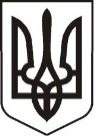 У К Р А Ї Н АЛ У Г А Н С Ь К А    О Б Л А С Т ЬП О П А С Н Я Н С Ь К А    М І С Ь К А    Р А Д А Ш О С Т О Г О   С К Л И К А Н Н ЯРОЗПОРЯДЖЕННЯміського  голови     «20» листопада 2019 р.	                    м. Попасна                                   №  02-02/273             Про виготовлення пам’ятнику           У зв’язку з загибеллю мешканця міста Попасна Петрова Євгена Анатолійовича – бійця 17-ї танкової бригади під час проведення АТО, згідно з Міською цільовою Програмою відзначення державних, міських, професійних свят, ювілейних дат, заохочення за заслуги перед територіальною громадою м. Попасна на 2019 рік та рішенням сесії Попаснянської міської ради  від 21.12.2018  № 101/3  «Про місцевий бюджет міста на 2019 рік», керуючись п.20 ч.4 ст.42 Закону України «Про місцеве самоврядування в Україні»:1.  Виготовити пам’ятник Петрову Євгену Анатолійовичу для вшанування пам’яті. 2.   Витрати  на оплату послуги здійснити за рахунок коштів виконкому міської ради на Міську цільову Програму відзначення державних, міських, професійних свят, ювілейних дат, заохочення за заслуги перед територіальною громадою м. Попасна на 2019 рік. Кошторис витрат  затвердити (додається). 3. Контроль за виконанням даного розпорядження покласти на  начальника організаційного відділу виконкому міської ради Висоцьку Н. та начальника фінансово-господарського відділу виконкому міської ради Омельченко Я.           Міський голова                                                                         Юрій ОНИЩЕНКОВисоцька, 2 05 65Додаток  до розпорядження міського голови від 20.11.2019 № 02-02/273К О Ш ТО Р И Свитрат на  оплату товару1. Виготовлення пам’ятнику  – 1 шт.*9840,00 грн. =9840,00 грн.        ВСЬОГО:   9840,00 грн.  (дев’ять тисяч вісімсот сорок грн. 00 коп. )Керуючий справами                                                                               Л.КУЛІКНачальник фінансово-господарського відділу,головний бухгалтер        	                                                                          Я. ОМЕЛЬЧЕНКО